令和４年４月１５日岡山県青年中央会会　員　各　位岡山県中小企業団体青年中央会会長　惠南　敏弘  岡山県中小企業団体青年中央会第４６回通常総会の開催について（ご案内）　拝啓　時下、役員の皆様におかれましては益々ご清栄のこととお慶び申し上げます。平素より、本会の事業運営につきましては、格別のご支援・ご協力を賜り感謝申し上げます。　さて、新年度を迎え、下記のとおり第46回通常総会・講習会を開催しますのでご案内致します。万障お繰り合わせの上、ぜひともご出席いただきますようお願い申し上げます。当日ご都合がつかない場合は、代理の方のご出席につきましてもご配慮いただければ幸いです。なお、当日の出欠につきましては、別紙出欠確認書にご記入の上、5月6日(金)までにご連絡いただきますようお願い申し上げます。ご欠席の場合には出席確認書下部に委任状の様式がありますのでご記入・ご捺印いただき必ずご返送下さい。敬　具　１．開催日時　　令和４年５月１２日（木）１６：３０～１９：００　　　　　　　　　　　　　　　　　　　　（受付　１６：００～）２．内　　容〇第４６回通常総会　１６：３０～１７：１５第１号議案　令和3年度事業報告並びに決算関係書類承認について　第２号議案　令和4年度事業計画並びに収支予算決定について第３号議案　令和4年度会費分担額及び徴収方法決定について第４号議案　役員改選について〇講習会　　　　　　１７：３０～１９：００講師　　　　有限会社原田左官工業所　代表取締役社長　原田　宗亮氏テ ー マ　　若者と女性が活躍する会社の作り方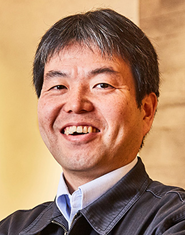 ３．会　　場　　ホテルメルパルク岡山　3F「曙」（岡山県岡山市北区桑田町１−１３）４．連絡申込先　〒700-0817 岡山市北区弓之町4番19-202号　岡山県中小企業団体青年中央会／担当：長木・黒田　　　　　　  　TEL：(086)224-2245　FAX：(086)232-4145　MAIL：nagaki@okachu.or.jp 岡山県中小企業団体青年中央会 行FAX　（０８６）２３２－４１４５岡山県中小企業団体青年中央会第46回通常総会出欠確認書　＊出席者企業名、氏名及び出欠の該当箇所の○印をご記入下さい。また、総会を欠席される場合は下記委任状に記入し、郵送・FAX・ﾒｰﾙ(押印したものをPDFで添付)のいずれかで送付して下さい。団体名(青年部)　　　　　　　　　　　　　　　　　　　代表者名　　　　　　　　　　　　　　　　　　　　　　　　　　　　　　　　　　　　　　　　　連絡先TEL 　　　　　　　　　　　　　　　　　　　　　ご出席（　）　ご欠席（　)※出席者枠が足りない場合はコピーして複数部ご提出ください。委　　　任　　　状　　　　　　　　　　　　　　　　　　　　　　　　　を代理人と定め下記権限を委任します。令和4年5月12日開催の岡山県中小企業団体青年中央会第46回通常総会に出席し議決権を行使する一切の件。　総会の継続、延期の場合も同じ　　　　　　　　　　　　　　　　　　　　　　　　　住所　　　　　　　　　　　　　　　　　　　　　　　　　　　　　　　　　　　　　　　　　　　団体名(青年部)　　　　　　　　　　　　　　　　　　　　　　　　　　　　　　　　　　　　　　代表者名　　　　　　　　企業名フリガナ氏名通常総会講習会出　・　欠出　・　欠出　・　欠出　・　欠出　・　欠出　・　欠出　・　欠出　・　欠出　・　欠出　・　欠